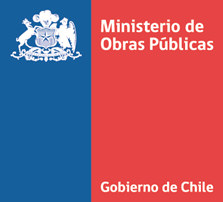 AVANCE DE GLOSAS PRESUPUESTARIASAÑO 2021DIRECCION DE OBRAS HIDRAULICASGlosa 11:El Ministerio de Obras Públicas deberá informar trimestralmente a la Comisión Especial Mixta de Presupuestos, a la Comisión de Obras Públicas del Senado y a la Comisión de Obras Públicas, Transportes y Telecomunicaciones de la Cámara de Diputados los proyectos, informes y estudios técnicos realizados sobre los nuevos embalses y obras hidráulicas en todas las regiones correspondientes.Se Adjunta Minuta de proyectos, informes y estudios técnicos respecto a nuevos embalses.PROYECTOS, INFORMES Y ESTUDIOS TÉCNICOS NUEVOS EMBALSES Y OBRAS HIDRÁULICASBIP: 20188777-0CONSTRUCCION EMBALSE LA TRANCA EN RÍO COGOTÍRegión: CoquimboEstudio Asociado: Diseño de Ingeniería Básica Embalse La Tranca, Río CogotíEtapa Actual (Ficha IDI): DiseñoMonto original del Estudio (M$): 1.980.000Monto final del Estudio (M$): 177.854Descripción de los estudios: La DOH inicio en 2016, el estudio de Ingeniería a nivel de Diseño Básico del embalse. No obstante, el desarrollo del estudio presentó una serie de complicaciones asociadas al ingreso a la zona del proyecto para realizar los trabajos de terreno, debido a la oposición de algunas comunidades al desarrollo del proyecto (en particular de la comunidad de El Durazno, quienes no son beneficiados por el proyecto). Por lo anterior y al amparo de la autorización del Consejo de Ministros de la CNR, la DOH gestionó el término anticipado del contrato. Dicho término fue Tomado Razón por Contraloría mediante resolución MOP N°71 tramitada el 17 de enero de 2019. Además, se desarrolló el Estudio de Impacto Ambiental del proyecto, cuyo inicio se efectúo en agosto de 2016 y su término a fines de 2017 (con los antecedentes disponibles a nivel de factibilidad).Situación Actual: En ejecución estudio "Revalorización de impactos de Embalses de Cabecera, en las cuencas de los ríos Cogotí, Combarbalá y Pama" y una vez que se termine esta consultoría se verá la factibilidad de continuar con esta iniciativa.BIP: 30065689-0CONSTRUCCIÓN EMBALSE MURALLAS VIEJAS RÍO COMBARBALÁRegión: CoquimboEstudio Asociado: Diseño de Ingeniería Embalse Murallas Viejas, Río CombarbaláEtapa Actual (Ficha IDI): DiseñoMonto original del Estudio (M$): 2.498.132Monto final del Estudio (M$): 2.348.134Descripción de los estudios: En julio de 2018, finalizó el estudio de Ingeniería a nivel de Diseño Básico. Además, se desarrolló el Estudio de Impacto Ambiental del proyecto, cuyo inicio se efectúo en agosto de 2016 y su término a fines de 2017 (con los antecedentes disponibles a nivel de factibilidad).Situación Actual: En ejecución estudio "Revalorización de impactos de Embalses de Cabecera, en las cuencas de los ríos Cogotí, Combarbalá y Pama" y una vez que se termine esta consultoría se presentará a MDSF para evaluar la continuidad de esta iniciativa.BIP: 230069721-0CONSTRUCCIÓN EMBALSE EL CANELILLORegión: CoquimboEstudio Asociado: Estudio de Factibilidad del Embalse Canelillo.Etapa Actual (Ficha IDI): FactibilidadMonto original y final del Estudio (M$): 868.893Descripción de los estudios: En marzo de 2017 finalizó el estudio de Ingeniería a nivel de Factibilidad (técnica y económica) del proyecto.Situación actual: La DOH se encuentra gestionando con MDSF el análisis de la ficha IDI, que considerará la reformulación de la iniciativa para licitar un estudio de ingeniería complementario. La iniciativa fue ingresada en Agosto del año 2021 a MDSF, obteniendo observaciones en octubre, las cuales serán enviadas el segundo semestre 2022, dada la envergadura de las observaciones.BIP: 20185034-0CONSTRUCCIÓN EMBALSE VALLE HERMOSO EN RÍO PAMA, COMUNA DE COMBARBALÁRegión: CoquimboObra Asociada: Construcción Embalse Valle Hermoso Combarbalá Región de Coquimbo Segundo Llamado.Etapa Actual (Ficha IDI): Ejecución Monto vigente de la obra (M$): 53.244.404Descripción de la obra: La obra principal del Embalse la constituye una presa tipo CFRD, fundada en el fondo del valle sobre sedimentos aluviales, de 117 metros de altura y 455 metros de longitud de coronamiento, con una capacidad de 20,3 millones de m3. Complementan la presa el vertedero evacuador de crecidas, el rápido de descarga, la obra de desvío y entrega, así como las obras anexas como estaciones fluviométricas y meteorológicas y la construcción de caminos de accesoEl proyecto permite regular el recurso hídrico del valle del rio Pama, en una superficie potencial regada de 1.500 hectáreas con una seguridad de riego de un 85%, beneficiando a 291 predios, equivalentes a 1.160 personas.La obra término en el mes de octubre del año 2019.La DOH gestionó con SEIA, un cambio al ajuste del caudal ecológico existente, permitiendo embalsar agua acorde al caudal existente en el río, lo que fue aprobado con fecha 07 de septiembre 2021.BIP: 30083246-0CONSTRUCCIÓN OBRAS DE REGULACIÓN VALLE DE PETORCA, V REGIONRegión: ValparaísoEstudio Asociado: Estudios complementarios Embalse Las Palmas.Etapa Actual (Ficha IDI): DiseñoMonto original del Estudio (M$): 1.461.613Monto final del Estudio (M$): 1.253.352Descripción de los estudios: La DOH finalizó el primer trimestre de 2017 el estudio de Ingeniería a nivel de Diseño del proyecto. En diciembre de 2016 se obtuvo la Resolución de Calificación Ambiental del Proyecto. Se avanza en la ejecución de las obras mediante el Sistema de Concesiones. En julio de 2017, se realizó la publicación de la concesión del proyecto. En mayo de 2018 se publicó el Decreto Supremo de adjudicación, que permite el inicio de la concesión. Situación Actual: En la actualidad se está revisando los diseños de las obras por parte de la DOH, los que fueron desarrollados por el Concesionario.BIP: 30115904-0CONSTRUCCIÓN SISTEMA REGADÍO VALLE LA LIGUA, V REGIÓNRegión: ValparaísoEstudio Asociado: Estudios complementarios embalse Los Ángeles.Etapa Actual (Ficha IDI): DiseñoMonto original del Estudio (M$): 1.152.680Monto final del Estudio (M$): 1.511.473Descripción de los estudios: La DOH finalizó a fines de 2017 el estudio de Ingeniería a nivel de Diseño del proyecto y a mediados de 2017 finalizó el Estudio de Impacto Ambiental del proyecto (referencial). Este estudio no ha sido ingresado a sometimiento ambiental. Situación Actual: No se encuentran estudios en desarrollo.BIP: 30460144-0CONSTRUCCIÓN EMBALSE LA CHUPALLA, REGIÓN DE VALPARAÍSOEstudio Asociado: Factibilidad Avanzada y Estudios Ambientales embalse La Chupalla.Etapa Actual (Ficha IDI): Factibilidad Monto estimado del Estudio (M$): 3.226.712Monto vigente (M$): 3.033.222Situación Actual: En el mes de septiembre se inició la consultoría “Estudio de Factibilidad Embalse La Chupalla, comuna de Cabildo, Región de Valparaíso”. Adicionalmente, en el mes noviembre se inició el contrato de Asesoría a la Inspección Fiscal del estudio de factibilidad. Actualmente, presentan un avance físico del 7,4% y 8,91%para la Factibilidad y la Asesoria, respectivamente. Una vez que se termine esta consultoría se verá la continuidad de esta iniciativa.BIP: 30136812-0CONSTRUCCION EMBALSE CATEMU EN VALLE DEL ACONCAGUARegión: ValparaísoEstudio Asociado: Estudios Técnicos Complementarios Embalse Catemu Valle del Aconcagua Región de ValparaísoEtapa Actual (Ficha IDI): DiseñoMonto original del Estudio (M$): 1.427.146 Monto final del Estudio (M$): 1.584.868Estudio Asociado: Estudios Técnicos Complementarios Canal Alimentador Embalse Catemu Valle del Aconcagua Región de ValparaísoEtapa Actual (Ficha IDI): DiseñoMonto original del Estudio (M$): 1.055.469Monto final del Estudio (M$): 998.669Descripción de los estudios: La DOH finalizó a fines de 2017 el estudio de Ingeniería complementaria al estudio de Factibilidad existente. Este estudio ejecutó trabajos de terreno, principalmente sondajes geotécnicos, y complementó los estudios básicos del proyecto en la zona de la presa. Mientras que el estudio del canal alimentador finalizó en octubre de 2018, y cuyo alcance consideraba la ejecución de sondajes para disponer de mayores certezas geológicas-geotécnicas en la zona del canal alimentador. Se requiere continuar con los estudios de ingeniería complementarios y los estudios ambientales, sin embargo, considerando los altos costos involucrados para materializar esta iniciativa, se están evaluando alternativas que podrían presentar beneficios equivalentes y menores costos. La DOH se encuentra a la espera de resultados del estudio de prefactibilidad a desarrollar por CNR, para un Embalse en la cuenca Intermedia del Río Aconcagua que considera analizar del orden de 4 a 5 sitios para una solución integral de la cuenca intermedia. Paralelamente, la DOH ha presentado a MDSF Ficha IDI de Factibilidad (40027327-0 con RATE OT de fecha 22-10), para avanzar en los estudios de uno de los sitios incluidos en la prefactibilidad de la CNR.Situación Actual: Iniciativa a la espera de los resultados del estudio de prefactibilidad que se encuentra postulando la CNR a MDSF, este estudio propone definir embalses para la primera, segunda y tercera sección en el Aconcagua. Se espera dar inicio al estudio durante el 2022. El plazo de la consultoría corresponde a 24 meses.BIP: 30383122-0CONSTRUCCION EMBALSE POCURO ALTO, COMUNA CALLE LARGARegión: ValparaísoEstudio Asociado: Estudio de Factibilidad y Ambientales Embalse Pocuro en el Alto Aconcagua, Región de ValparaísoEtapa Actual (Ficha IDI): Factibilidad Monto original del Estudio (M$): 3.510.901Monto vigente del Estudio (M$): 3.219.061Descripción de los estudios: A fines de 2019, se finalizó el Estudio de Factibilidad Avanzada y Estudio de Impacto Ambiental de la presa y obras anexas e Ingeniería de detalles de caminos de acceso y Ruta Ch 57. Estudio Asociado: Asesoría de Proyecto Estudio de Factibilidad y Estudios Ambientales Embalse Pocuro en el Alto Aconcagua Región de Valparaíso.Etapa Actual (Ficha IDI): Factibilidad Monto original del Estudio (M$): 220.373Monto vigente del Estudio (M$): 319.360Descripción de los estudios: A fines de 2019, se finalizó el Estudio de Asesoría de Proyecto Estudio de Factibilidad y Estudios Ambientales Embalse Pocuro en el Alto Aconcagua Región de Valparaíso. Situación Actual: Se requiere continuar con los estudios complementarios del canal alimentador y estudios ambientales, sin embargo, considerando los altos costos involucrados para materializar esta iniciativa, se están evaluando alternativas que podrían presentar beneficios equivalentes y menores costos.Se requiere modificar 6 km de Ruta 57 (Internacional).JJVV de 1° sección del río Aconcagua, estudiará dos sitios en cuenca lateral al río Aconcagua, que podrían ser alternativa a esta ejecución. Contraparte técnica será CNR con apoyo de DOH.En la medida que la DOH disponga de financiamiento, se propone realizar la Ingeniería Básica de Canal Alimentador del embalse y complementar el Estudio de Impacto Ambiental.BIP: 30311674-0CONSERVACIÓN EMBALSE AROMOS V REGIÓNRegión: ValparaísoEtapa Actual (Ficha IDI): Obra construida.Estudio Asociado: Actualización Hidrológica Embalse AromosMonto original del Estudio (M$): 38.744 (sin modificación)Estudio Asociado: Estudio Sísmico Bidimensional simplificado analítico de la presa del embalse aromos, región de Valparaíso.Monto original del Estudio (M$): 68.848 Estudio Asociado: Estudio de Conservación de la Presa Embalse Aromos Región de ValparaísoMonto original del Estudio (M$): en evaluaciónDescripción de los estudios: La DOH desarrolló con la Universidad de Chile durante el 2020, el estudio de actualización de la hidrología del embalse Aromos. A su vez, durante el primer semestre del año 2021 se desarrolló con la misma Universidad, el estudio Sísmico, cuyo objetivo es realizar un análisis crítico, a través de metodologías simplificadas, analíticas y bidimensionales, de la estabilidad global del muro de presa del embalse; el cual se encuentra terminado en junio del 2021 Situación Actual: La DOH licitará el año  2022 los aspectos metodológicos de la ingeniería para la conservación de la presa, a través del contrato “Diagnóstico y Definiciones de Terreno y Gabinete” para el “Estudio de Rehabilitación del Embalse Los Aromos”, que permite analizar toda la información existente y necesaria para efectuar el diagnóstico del estado en la presa y concluir si está fundada en suelos licuables, al igual que la proposición de los trabajos de terreno, en la zona de la presa y vertedero,  que permitan rehabilitar y terminar la presa del embalse Aromos y sus obras anexas, también definirán los TRs para el estudio de “Conservación de Presa y Diseño de Obras del Evacuador de Crecidas y Obras Anexas del embalse Aromos”. En el caso, del contrato “Diagnóstico y Definiciones de Terreno y Gabinete”, se tiene programada su licitación para Abril del presente año.BIP: 30072036-0CONSTRUCCIÓN REGADÍO CUNCUMEN, COMUNA DE SAN ANTONIORegión: ValparaísoObra Asociada: Construcción Sistema de Regadío Cuncumén, Región de ValparaísoEtapa Actual (Ficha IDI): Ejecución Monto vigente de la etapa 1(M$): 13.297.417.Monto vigente de la etapa 2(M$): 8.777.391.Monto estimado de la etapa 3(M$): 8.093.890.Descripción de la obra: El proyecto considera la captación de 1 m3/seg. desde el caudal del río Maipo y su elevación por bombeo a cuatro niveles superiores de estanques para su distribución por gravedad, con un beneficio a 1.712 hectáreas, las que han sido dividida en 4 sub-redes. La primera y la segunda, denominadas Red 150 y Red La Floresta se consideran en la primera etapa, terminada en octubre 2020, abarcando los predios bajo la cota 150 msnm. La segunda etapa del proyecto considera la ejecución de la Red 170, el estanque de la cota 170, y las entregas prediales de la red 170, también obras de protección del canal de aducción, obras de acceso a las estaciones de bombeo 1 y 2, obras complementarias de la Estación de Bombeo 1, obras y equipos para le estación de bombeo 2. La segunda etapa se encuentra en ejecución desde el 14 de agosto de 2022, el avance físico es de 15,5%; mientras que la etapa 3 del proyecto, se encuentra en licitación, se estima iniciar obras en el mes de agosto 2022.Actualmente, se encuentra en proceso de reevaluación de la ficha IDI, ante MDSF para obtención de financiamiento 2022.BIP: 30103268-0MEJORAMIENTO DEL SISTEMA DE RIEGO DEL RIO CLARO DE RENGORegión: Libertador Bernardo O´HigginsEstudio Asociado: Estudio de Factibilidad Construcción Embalse en la Primera Sección del Río Claro de Rengo Región de O´HigginsEtapa Actual (Ficha IDI): Factibilidad Monto original del Estudio (M$): 767.956Monto vigente del Estudio (M$): 783.874Estudio Asociado: Asesoría de Proyecto Estudio de Factibilidad Construcción Embalse Bollenar en la Primera Sección del Río Claro de Rengo, Región de O´Higgins.Etapa Actual (Ficha IDI): Factibilidad Monto original del Estudio (M$): 85.931 (sin modificación)Descripción de los estudios: En enero de 2018, se inició el estudio de Factibilidad del proyecto. Luego la DOH deberá avanzar en los estudios de ingeniería complementarios y ambientales, hasta la obtención de la RCA.Situación Actual: Ambas Consultorías se encuentran finalizadas durante el mes de diciembre del 2021. Por lo anterior, se requiere realizar una reevaluación para dar continuidad al proyecto (Factibilidad complementaria + EIA + RCA).BIP: 20119662-0CONSTRUCCION TRANQUE ESTACIONAL TABUNCORegión: MauleEstudio Asociado: Actualización Diseño Embalse Tabunco Región del MauleEtapa Actual (Ficha IDI): DiseñoMonto original del Estudio (M$): 509.224Monto final del Estudio (M$): 359.082Descripción de los estudios: La DOH desarrolló el estudio de actualización del diseño del embalse Tabunco, cuyo término se proyectaba para el segundo semestre de 2017, sin embargo dicho estudio no pudo ser finalizarlo con los alcances originales del contrato como se había programado, principalmente por un retraso relacionado con aspectos y exigencias forestales ajenas a la DOH. Por lo anterior, la DOH gestionó el término anticipado del contrato. Dicho término fue Tomado Razón por Contraloría Regional del Maule mediante resolución DOH VII N°007 tramitada el 21 de diciembre de 2018.Situación Actual: No se encuentran en desarrollo otros estudios.BIP: 20119663-0CONSTRUCCION TRANQUE ESTACIONAL GUALLECORegión: MauleEstudio Asociado: Complementación Diseño y Estudio de Impacto Ambiental Embalse Gualleco Región del MauleEtapa Actual (Ficha IDI): DiseñoMonto original del Estudio (M$): 790.365Monto vigente del Estudio (M$): 876.744Descripción de los estudios: La DOH desarrolló, en un mismo estudio, la actualización del diseño del embalse Gualleco y el Estudio de Impacto Ambiental del Proyecto, sin embargo y en atención a lo indicado por el Consejo de Ministros de la CNR, la DOH gestionó el término anticipado del contrato, quedando finalizado solo el estudio de ingeniería y el EIA, pero no la obtención de la RCA. Dicho convenio modificatorio fue aprobado por Contraloría Regional del Maule, mediante Resolución N°002/2018 con fecha 13.09.2019.Situación Actual: No se encuentran en desarrollo otros estudios.BIP: 20159135-0CONSTRUCCIÓN SISTEMA DE RIEGO EMBALSE EMPEDRADORegión: Maule Obra Asociada: Construcción Red de Riego Embalse Empedrado.Etapa Actual (Ficha IDI): Ejecución.Monto vigente de la obra (M$): 5.491.692Descripción de la obra: Contempla la construcción de la red matriz, derivado y entregas prediales desde el pie de presa hasta a aquellos predios ubicados aguas abajo del puente sobre el Estero Carrizo. Consiste en una conducción de tubería en presión para evitar las pérdidas por filtración, disminuir los costos de mantenimiento y tener entregas controladas.La construcción de la Red de Riego Embalse Empedrado, inicio sus obras en el mes de noviembre de 2021, el plazo vigente es de 480 días corridos, siendo su avance físico el 3%.Actualmente, se encuentra en proceso de reevaluación de la ficha IDI, ante MDSF para obtención de financiamiento 2022.BIP: 30190522-0CONSTRUCCION SISTEMA REGADÍO EMBALSE ZAPALLAR RÍO DIGUILLÍN, ÑUBLERegión: Bio BioEtapa Actual (Ficha IDI): DiseñoEstudio Asociado: Estudios Actualización y Complementación Diseño Embalse Zapallar Región del Bio Bio.Monto original del Estudio (M$): 1.684.591Monto vigente del Estudio (M$): 1.774.364Estudio: Determinación de Regla de Operacional para Embalse Zapallar, Región del Ñuble.Monto original (M$): 29.417 (sin modificación)Estudio: Asesoría de Apoyo de Ingeniería para tramitación Ambiental de Proyecto Embalse ZapallarMonto original (M$):182.928 (sin modificación)Estudio: Servicio para el desarrollo de actividades del Plan de Participación Ciudadana en Proyecto Embalse ZapallarMonto original: (M$)155.328 (sin modificación)Servicio de Apoyo a la Unidad de Medio Ambiente DOH para dar respuesta a observaciones de servicios con competencia ambiental Monto original (M$): 483.184Monto vigente (M$): 502.866Descripción de los estudios: La DOH finalizó en octubre de 2016 el estudio de Modelación y Actualización agroeconómica del embalse Zapallar. Además, en mayo de 2017 se inició un estudio complementario al Diseño del Embalse Zapallar, cuyo término de la ingeniería y EIA, se realizó a fines de 2020. A la fecha está pendiente la tramitación de un convenio de regularización de lo obrado.Estado Actual: La DOH inició varios estudios en diciembre de 2020, necesarios para robustecer el proyecto, previo a su traspaso a la fase de Concesión. Entre dichos estudios, se consideran los siguientes: Servicio de Apoyo a la Unidad de Medio Ambiente DOH para dar respuesta a observaciones de servicios con competencia ambiental, Región de Ñuble, Determinación de Regla de Operacional para Embalse Zapallar, Región del Ñuble, entre otros. Además, se encuentra en MDSF su reevaluación, la cual fue ingresada el 10/03/2022; actualmente se encuentra a la espera de observaciones de MDSF.Se estima licitar el primer semestre del 2022 “Estudio Agroeconómico y Constitución de Organizaciones Funcionales de Beneficiarios para Proyecto Embalse Zapallar Región de Ñuble-Segundo Llamado”BIP: 30034648-0CONSTRUCCION EMBALSE LIVILCAR VALLE DE AZAPA, COMUNA DE ARICARegión: Arica y ParinacotaEstudio Asociado: Estudio de Sedimentos Rio San Jose, Región de Arica y Parinacota, para el Proyecto Construcción Embalse LivilcarEtapa Actual (Ficha IDI): DiseñoMonto del Estudio (M$): 217.978Descripción de los estudios: En junio de 2017, la DOH finalizó el estudio de sedimentación, necesario para la evaluación ambiental del proyecto. Estado Actual: No se encuentran en desarrollo otros estudios.BIP: 30034659-0CONSTRUCCIÓN EMBALSE CHIRONTA VALLE DE LLUTARegión: Arica y ParinacotaObra Asociada: Construcción Embalse Chironta, Valle de Lluta, Región de Arica y Parinacota.Etapa Actual (Ficha IDI): Ejecución Monto vigente de la obra (M$): 93.227.703Descripción de la obra: La obra principal del Embalse la constituye una presa de rellenos de gravas compactadas, que será impermeabilizada mediante una pantalla de hormigón dispuesta sobre su cara de aguas arriba (presa CFGD). Esta pantalla en su contorno va fundada en una obra de hormigón armado, denominada plinto, el cual va fundado en roca. Complementan la presa, las obras anexas consistentes en: vertedero evacuador de crecidas, túnel de desviación, obras de entrega a riego, instrumentación y control, un camino de acceso para la construcción y operación del embalse y un camino de borde al embalse para llegar a las piscinas de decantación. Considera además la construcción de estaciones fluviométricas y meteorológica.El proyecto permite regular el recurso hídrico del valle del rio Lluta, en una superficie potencial de 2.384 hectáreas con una seguridad de riego de un 85%, beneficiando a 515 predios, equivalentes a 2.060 personas.Actualmente se encuentra en etapa de ejecución con un avance de un 93.80%. A su vez, se encuentra en trámite un convenio modificatorio que amplía el plazo de término vigente para el mes de julio de 2022.BIP: 30452123-0CONSTRUCCIÓN SISTEMA DE REGADÍO VALLES DE CURACAVÍ Y CASABLANCARegión: Interregional (Metropolitana y Valparaíso)Estudio Asociado: Construcción Sistema de Regadío Valles de Curacaví y Casablanca Regiones Metropolitana y Valparaíso.Etapa Actual (Ficha IDI): Factibilidad.Monto original del Estudio (M$): 4.674.930.Descripción de los estudios: La DOH licitó durante el 2018, el estudio “Construcción Sistema de Regadío Valles de Curacaví y Casablanca Regiones Metropolitana y Valparaíso”, en la actualidad el proceso se encuentra en curso, estimándose la recepción de ofertas técnicas y económicas durante el 2° trimestre del año 2021, respectivamente.El objetivo de este estudio es buscar una fuente segura de abastecimiento de agua para riego, así como también la definición técnica de un trazado y tipo de conducción viable para suplir la falta de recursos hídricos en ambas comunas.Situación Actual: En desestimación proceso de licitación, porque la iniciativa se va a reformular debido a cambios ocurridos desde el inicio de la licitación a la fecha.BIP: 30125305-0MEJORAMIENTO SISTEMA DE RIEGO ESTERO CODEGUAEstudio Asociado: Factibilidad embalse Codegua, en la región del Libertador General Bernardo O´Higgins.Etapa Actual (Ficha IDI): Factibilidad Monto estimado del Estudio (M$): 3.973.462Monto vigente (M$): 3.318.000Estudio: Asesoría de Proyecto Embalse CodeguaMonto estimado (M$):627.695 (sin modificación)Descripción de los estudios: La DOH obtuvo la recomendación favorable de la iniciativa ante MDSF, para el desarrollo del estudio de factibilidad. Estado Actual: En diciembre del 2021 se adjudica el contrato “Estudio de Factibilidad Embalse Codegua, en la Región del Libertador Bernardo O´Higgins”, el plazo de la consultoría corresponde a 720 días. Asimismo, la Asesoría de Proyecto Embalse Codegua inicio en el mes de Abril 2022.BIP: 30125282-0CONSTRUCCION EMBALSE DE RIEGO EN RÍO CHILLÁN, RIO CHILLÁNEstudio Asociado: Factibilidad embalse Chillán, Comuna de Pinto, Región de ÑubleEtapa Actual (Ficha IDI): Factibilidad Monto estimado del Estudio (M$): 4.038.490Monto vigente (M$): 3.676.551Estudio: Asesoría de Proyecto para la Revisión de Factibilidad del Embalse Chillán Región del ÑubleMonto estimado (M$): 500.000Estado Actual: En noviembre del 2021 se adjudica el “Estudio de Factibilidad Embalse Chillán Comuna de Pinto Región de Ñuble” el cual tiene una duración de 750 días, el cual tiene un avance físico del 8,9%. Actualmente se encuentra en preparación los antecedentes para la Asesoría para la revisión del Estudio de Factibilidad Embalse Chillán Comuna de Pinto Región de Ñuble, se licitará en Abril del 2022. Dirección General de ConcesionesMinuta: Concesión Embalse Convento ViejoDivisión de Construcción Abril 2022Minuta: Concesión Embalse Las PalmasDivisión de Construcción ABRIL 2022Región Región del Libertador General Bernardo O’HigginsNombre proyectoConcesión Embalse Convento Viejo, II Etapa, VI Región.ProvinciaChimbarongo.Plazo de la concesiónInicio concesión: 04 de julio de 2005.Término de la concesión: 04 d enero de 2032.Presupuesto oficialUF 4.200.000.Sociedad Concesionaria Sociedad Concesionaria Embalse Convento Viejo S.A.Descripción GeneralConsiste en la ampliación y explotación del Embalse Convento Viejo (Etapa I), de capacidad 27 millones de m3 preexistente, a uno de capacidad de 237 millones de m3 (Etapa II), una red de canales matrices, principales y secundarios, para el riego de una superficie que originalmente ascendía a las 26.000 há, del Valle de Nilahue e incrementar la seguridad de riego de las 38.000 há de los Valles de Chimbarongo, Las Toscas y Guirivilo.Beneficios del ProyectoPermite aumentar la seguridad de riego de 38.000 há de los Valles de Chimbarongo, Las Toscas y Guirivilo. Posibilita incorporar a riego 26.000 há de secano del Valle de Nilahue. Permite la generación de energía eléctrica con la instalación de una central hidroeléctrica de 16,4 MW conectada al Sistema Interconectado Central (SIC). Permite evitar emergencias agrícolas en años secos o extremadamente lluviosos controlando crecidas. Posibilita inversiones de proyectos turísticos.Nuevo ecosistema: El espejo de agua generará una plataforma ecológica para formar un nuevo ecosistema rico en especies de flora y fauna, ya que se enriquecerán y compensarán 90 hectáreas, con especies de flora tales como palmas chilenas y guayacanes. Este nuevo ecosistema húmedo permitirá regular el microclima de la zona, aumentará la calidad visual paisajística, generación de nuevos hábitat para especies de ave fauna y especies acuáticos. Otros beneficios ambientales: Generación de 130 puestos de trabajo directo y alrededor de 200 trabajos indirectos.EstadoLa Comisión de Autorización de Puesta en Servicio Definitiva de las Fases 1, 2 y 3 de la obra pública fiscal denominada “Embalse Convento Viejo II Etapa, VI Región”. Fue designada mediante Resolución Exenta DGC N° 1219, de 12 de junio de 2020 Con fecha 25 de junio de 2020, la Comisión se constituyó en terreno, realizando un recorrido de inspección que incluyó las obras del contrato de concesión, relativas a las obras de la Fases 1, 2 y 3, comprobando el estado satisfactorio de las obras e instalaciones, su correspondencia con el proyecto y demás especificaciones técnicas aprobadas, así como la correcta ejecución de las actividades de cierre de faenas, sin tener observaciones que formular, por lo que en virtud de lo dispuesto en el artículo 1.10.6 de las Bases de Licitación, recomendó a la Dirección General de Concesiones, otorgar la autorización de Puesta en Servicio Definitiva de las obras de las Fases 1, 2 y 3 del contrato de concesión “Embalse Convento Viejo II Etapa 2, VI Región”. La Puesta en Servicio Definitiva de las Obras de las Fases 1, 2 y 3 del contrato de concesión fue autorizada por Resolución DGC (Exenta) N° 1722, de fecha 07.09.2020.Estado de avance del ContratoA la fecha, el avance de las obras corresponde a un 100% de la obra desde el otorgamiento de la PSD según lo descrito en el párrafo anterior.RegiónRegión de Valparaíso.Nombre proyectoConcesión Embalse Las Palmas.ProvinciaPetorca.Plazo de la concesiónInicio concesión: 04.05.2018 (Publicación del DS N° 34 de 06 de marzo de 2018).Término de la concesión: 04.05.2037 (19 años).Presupuesto oficialInversión Total: UF 3.880.000 + IVA.Sociedad Concesionaria Sociedad Concesionaria CHEC Embalse Las Palmas S.A. (China Harbour Engineering Company Ltd.).Descripción GeneralEl proyecto denominado “Concesión Embalse Las Palmas”, consiste en la construcción, mantención y explotación de un embalse, cuyo principal objetivo será asegurar y permitir el riego de la zona media y baja de la cuenca del valle del río Petorca.El diseño de detalle comprende tanto la presa misma como sus obras anexas y complementarias, resolviendo las interferencias con caminos y líneas eléctricas que se presentan.El Embalse Las Palmas, se ubicará en el estero Las Palmas, a unos 17 km al oeste de la localidad de Petorca, comuna de Petorca, Región de Valparaíso. Será un embalse destinado a abastecer principalmente las necesidades de riego con un volumen total de 55 millones de m3 de capacidad, inundando una superficie total de aproximadamente 252 hectáreas. También se considera suministro de agua no tratada para consumo humano y mantención del caudal ecológico.La obra consiste en la construcción de dos muros, uno principal de tipo CFRD (Concrete Face Rockfill Dam), que, en términos simples, se define como un muro de enrocados y/o gravas permeables, compactado con una pantalla de hormigón en el paramento de aguas arriba, de 560 m de largo y 70 m de altura aproximada, y un muro secundario de 110 m de largo y 10 m de altura aproximada. Además, considera un canal alimentador de 57 km que permitirá la conducción de aguas desde la cuenca del río Petorca hasta el embalse, permitiendo aumentar los recursos hídricos que es posible almacenar.Este embalse considera entre sus principales Obras Anexas, las Obras de Desvío, de Toma, de Desagüe de Fondo, de Entrega a Riego, Obras de Entrega del Caudal Ecológico y de Evacuación; por otra parte, considera como Obras Complementarias obligatorias, entre otras, el Canal Alimentador y Bocatoma, las Variantes a las Rutas E-37 y E-315, los Caminos de Operación y Acceso a las Obras y las Estaciones de Control.Beneficios del ProyectoRegadío: El embalse, almacenará las aguas correspondientes a los derechos de agua de propiedad de la DOH tanto del estero Las Palmas como del río Petorca (a través del canal alimentador) y de los regantes del río Petorca y del estero Las Palmas. Ha sido diseñado como de  regulación interanual, lo que significa que aprovechará los ciclos lluviosos para almacenar aguas y abastecer los períodos secos. Lo anterior, conforme lo muestran las estadísticas hidrológicas de la cuenca por más de 50 años.La superficie de riego es de aproximadamente 3.000 ha, , beneficiando 700 familias campesinas  y, conforme el tipo de cultivos de la zona (plantaciones de paltos), se asume una demanda anual de agua para riego del orden de 20 millones de m3, resultando un sobrante anual que servirá para suplir los déficit de años secos.Agua para APR: Esta obra permitirá entregar agua para consumo humano a Servicios de APR de las localidades vecinas de Palquico, Las Palmas y rural Papudo.Plan de Reasentamiento: El proyecto cuenta con RCA 413/2016 que considera, entre otros, lo siguiente:Entrega de soluciones habitacionales a las familias ocupantes de terrenos que fueron expropiados. En efecto, 7 familias serán beneficiadas con casa y terreno de 5.000 m2 a construir en la localidad de Palquico. Para su materialización, se está a la espera de aprobación por parte del SAG, del plano de subdivisión que entregará lotes a cada reasentado.Capacitaciones: La RCA 413/2016 consulta la realización de Cursos de Capacitación a familias erradicadas y expropiadas para trabajos en obras del embalse. En el mes de enero 2022 se realiza taller de capacitación de carpintería en obra gruesa. (correspondiente al año 2021, el cual se retrasó por contingencia sanitaria). Actualmente, se está cotizando un curso de capacitación en Soldaduras. (correspondiente al primer semestre del año 2022).Convenio Marco con la I. Municipalidad de Petorca: En el año 2019 se firmó Convenio OMIL - Sociedad Concesionaria para la contratación de mano de obra local. A la fecha, se mantiene coordinación para la contratación de mano de obra local y aledaños. Nuevo ecosistema: El espejo de agua generará una plataforma ecológica para formar un nuevo ecosistema rico en especies de flora y fauna, ya que se enriquecerán y compensarán 90 hectáreas, con especies de flora tales como palmas chilenas y guayacanes. Este nuevo ecosistema húmedo permitirá regular el microclima de la zona, aumentará la calidad visual paisajística, generación de nuevo hábitat para especies de ave fauna y especies acuáticos. Otros beneficios ambientales: Generación de 200 puestos de trabajo directo y alrededor de 600 trabajos indirectos.También, este proyecto mejorará la calidad de vida de los afectados, al considerar la construcción de una Villa con viviendas de alto estándar en un lugar cercano a sus antiguas viviendas y con la infraestructura de Servicios Básicos asegurados (posta, colegios, caminos asfaltados, APR), además de un acompañamiento a las familias mediante la ejecución de una Plan de Manejo Social durante 5 años, conforme a lo establecido en la RCA.   PlazosPlazos Máximos y Porcentajes Mínimos de las Declaraciones de Avance de Obras  Nota 1: Los plazos antes indicados, se contabilizan a partir de la publicación en el D.O. del D.S. de adjudicación del contrato de concesión (04.05.2018).Nota 2: Todas las declaraciones de avance deberán ser sometidas a aprobación del Inspector Fiscal.Estado de avance del ContratoA la fecha, el avance de las obras corresponde a un 21,60% aproximadamente.Se trabaja actualmente en:Túnel de desvío:Extracción de marina y limpieza grado 1 en la fundación de la losa.Armadura de losas y arranques de muros.Hormigón G25 en losa.Hormigón G45 en losa.Juntas estancas entre losas.Plinto izquierdo:Se encuentra recibido desde el Dm 40 al Dm 317.Limpieza fundación grado 1. Instalación de moldajes para hormigón de reposición.Plinto Valle:Se encuentra recibido desde el Dm 317 al Dm 450.Limpieza fundación grado 1.Instalación de moldajes para hormigón de reposición.Colocación de hormigón de reposición G25.Perforación pozos para barras de anclaje.Plinto Derecho: Avance parcial en las excavaciones, debido a la interferencia con el By Pass de la Ruta 377.Ataguía:Se cuenta con el 100%  de las excavaciones.Avance parcial de los rellenos, se retomarán una vez concluida la etapa 1 del túnel de desvío.Evacuador de crecidas:Se continúa con las excavaciones para lograr el perfil de proyecto.Variante Ruta E377D:Instalación de señalética.Construcción de embudos y bajadas de aguas lluvias. Instalación de tachas.Variante Ruta E315:Colocación de terraplén en diferentes puntos de la ruta.Excavaciones para obras de arte.Perfilación de taludes en diferentes puntos de la ruta. Construcción de Estaciones Fluviométricas Las Carditas y Frutillar, la construcción se encuentra a nivel de radieres.Referente a Plan de Reasentamiento de las familias que residían en la zona de inundación del embalse, se está a la espera de la gestión de la presentación y posterior aprobación, por parte del SAG, del plano de subdivisión que entregará Lotes a cada reasentado.